Gespreksleidraad PTA natuurkunde - havo/vwo 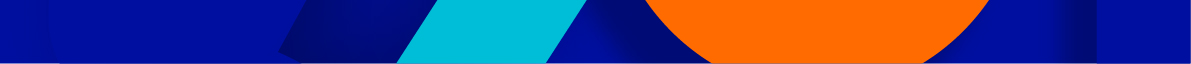 Aan de hand van dit document kun je als vaksectie met elkaar in gesprek gaan over het opzetten of verbeteren van het PTA natuurkunde. De vragen helpen je om gezamenlijk beredeneerde keuzes te maken die aansluiten bij landelijke eisen, visie en beleid op schoolniveau en jullie wensen en inzichten op vakniveau. Hier vind je ter illustratie een voorbeelduitwerking opgenomen voor een PTA havo en een PTA vwo.1.  Wat is de onderwijsvisie van de school? Waarmee profileert jouw school zich? Hoe wil je dit verwerken in het PTA natuurkunde?2. Wat is de visie op toetsing en examinering van de school? En hoe wil je dit verwerken in het PTA?3. Het schoolexamen heeft een afsluitend karakter dus een beperkt aantal toetsen op eindniveau, met substantiële inhoud in plaats van voortgangstoetsen en huiswerkopdrachten. Hoe geef je dit vorm in je PTA?4. Wat is de gezamenlijke visie van de vaksectie op natuurkunde? En hoe wil je dit verwerken in het PTA?5. Welke bronnen gebruik je bij het op-/bijstellen van je PTA?6. Hoe stem je het PTA natuurkunde af met de PTA’s van de andere natuurwetenschappelijke vakken?7. Hoe toets je de vaardigheden uit domein A: zelfstandig of in combinatie met een ander domein?8. Hoe komen alle domeinen van het schoolexamen in balans aan bod in het PTA?9. Kies je ervoor om CE-domeinen ook op te nemen in het PTA? Wat zijn hierbij de overwegingen?10. Wie kiest welke van de vier keuzedomeinen worden gedaan? Als de sectie daar een rol in speelt, welke keuzedomeinen kiezen jullie dan? 11. In je PTA mag je onderwerpen opnemen die niet in het examenprogramma staan. Wat zijn de overwegingen om hier wel/niet voor te kiezen?12. Hoe passen de gekozen toetsvormen bij het doel van de verschillende toetsen in het PTA?13. Hoe zijn de SE-toetsen over de leerjaren van de bovenbouw verdeeld?14. Hoe en met wie wordt het PTA periodiek geëvalueerd?